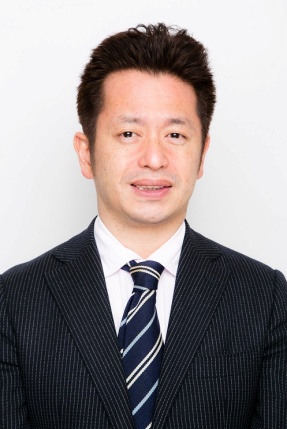 会社名　　　　　　　　　　　　　　　　　　　　　　　　　　　　　　　　　　　　　　　　　　　　　　　　　　　　（　会　員　・　非会員　）会社名　　　　　　　　　　　　　　　　　　　　　　　　　　　　　　　　　　　　　　　　　　　　　　　　　　　　（　会　員　・　非会員　）住所TEL　　　（　　　　）　　　　　－FAX　　　（　　　　）　　　　　－参加者名参加者名